О внесении изменений в постановление Кабинета Министров Чувашской Республики от 4 июня 2012 г. № 214Кабинет Министров Чувашской Республики постановляет:1. Внести в раздел III Положения о Министерстве строительства, архитектуры и жилищно-коммунального хозяйства Чувашской Республики (приложение № 1), утвержденного постановлением Кабинета Министров Чувашской Республики от 4 июня 2012 г. № 214 «Вопросы Министерства строительства, архитектуры и жилищно-коммунального хозяйства Чувашской Республики» (с изменениями, внесенными от 12 сентября 2012 г. № 375, от 27 февраля 2013 г. № 64,  от 10 апреля 2013 г. № 145, от 24 июля 2013 г. № 286, от 11 декабря 2013 г. № 494, от  10 июля 2014 г. № 235, от 27 августа 2014 г. № 283, от 16 февраля 2015 г. № 33, от 12 августа 2015 г.  № 288, от 13 апреля 2016 г. № 120, от 11 мая 2016 г. № 171, от  27 июля 2016 г. № 304, от 11 августа 2016 г. № 321, от 5 декабря 2016 г. № 498, от 14 марта 2017 г. № 85, от 12 июля 2017 г. № 272, от 25 октября 2017 г. № 419, от 11 апреля 2018 г. № 116, от 18 мая 2018 г. № 182, от 26 сентября 2018 г. № 381, от 27 февраля 2019 г. № 55, от 22 мая 2019 г. № 166, от 13 ноября 2019 г. № 464, от 25 декабря 2019 г. № 571, от 26 февраля 2020 г. № 63, от 8 июля 2020 г. № 368, от 25 ноября 2020 г. № 666, от 23 декабря 2020 г. № 719, от 27 января 2021 г. № 13, от 28 апреля 2021 г. № 158, от 14 июля 2021 г. № 304, от 22 сентября 2021 г. № 456, от 22 декабря 2021 г. № 690, от 26 января 2022 г. № 16, от 9 марта 2022 г. № 82, от 10 августа 2022 г. № 388), следующие изменения:пункт 18 дополнить абзацами следующего содержания: «реализации органами исполнительной власти Чувашской Республики республиканской адресной инвестиционной программы на очередной финансовый год и плановый период;подготовке протокола заседания штаба по обеспечению строительства, реконструкции, капитального ремонта объектов капитального строительства в рамках реализации в Чувашской Республике национальных проектов (программ) и отбору предложений органов исполнительной власти Чувашской Республики по включению объектов капитального строительства в республиканскую адресную инвестиционную программу для рассмотрения Советом по инвестиционной политике;подготовке органами исполнительной власти Чувашской Республики предложений в федеральные органы исполнительной власти на получение субсидий из федерального бюджета на софинансирование объектов капитального строительства республиканской собственности и муниципальной собственности в очередном финансовом году и плановом периоде»;дополнить пунктами 56, 57, 58 следующего содержания:«56) разрабатывает и представляет в Министерство финансов Чувашской Республики проект республиканской адресной инвестиционной программы на очередной финансовой год и плановый период;57) выступает главным распорядителем средств республиканского бюджета Чувашской Республики на финансирование объектов капитального строительства, объектов недвижимости и мероприятий (укрупненных инвестиционных проектов) при реализации республиканской адресной инвестиционной программы на очередной финансовый год и плановый период;58) представляет в Кабинет Министров Чувашской Республики информацию о ходе реализации республиканской адресной инвестиционной программы за текущий финансовый год.».2. Настоящее постановление вступает в силу с 1 января 2023 года.Председатель Кабинета МинистровЧувашской Республики 						                    О. Николаев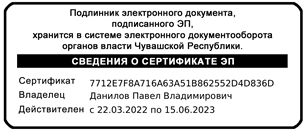 